9	按照《公约》第7条，审议并批准无线电通信局主任关于下列内容的报告：9.2	应用《无线电规则》过程中遇到的任何困难或矛盾之处*；以及第12部分 – 无线电通信局主任报告第3.2.5.2节引言本补遗提出了关于WRC-19议项9.2针对无线电通信局主任报告第3.2.5.2节的欧洲共同提案。第3.2.5.2节涉及到可能根据要求允许重新定位下行链路测试点，某主管部门依据《无线电规则》附录30B第6.16段的规定要求将其国家领土排除在《无线电规则》附录30B卫星网络的业务区之外。《无线电规则》附录30B第6.16段条款规定，某个主管部门可以随时通知无线电通信局，它反对被纳入任何指配的业务区内，即使该指配已经被列入FSS列表中。之后，无线电通信局须从业务区中删除提出异议的主管部门领土内的地区和测试点。然而，如果出现了大量针对《无线电规则》附录30B第6.16段频率指配的要求，某些卫星网络可能会发现在其业务区它们没有剩下任何测试点。如果在删除指配的所有测试点后，其业务区内仍覆盖其他国家领土，该指配必须取消。由于下行链路测试点仅用于保护有关的频率指配，并且由于其可能的重新定位绝不会影响该频率指配的潜在干扰，为了避免由于在某一业务区中没有任何测试点而导致某些频率指配将被从FSS列表中删除情况的发生，因此，当《无线电规则》附录30B的第6.16段适用时，有必要允许通知的主管部门重新定位其下行链路的测试点。当涉及《无线电规则》附录30和30A规定的BSS频率指配，以及应用《无线电规则》第23.13C款从其业务区中排除某一BSS卫星网络时，也应许可相应的类似程序。提案附录30B（WRC-15，修订版）4 500-4 800 MHz、6 725-7 025 MHz、10.70-10.95 GHz、
11.20-11.45 GHz和12.75-13.25 GHz频段内
卫星固定业务的条款和相关规划第6条（WRC-15，修订版）将分配转换为指配或引入一个附加系统或
修改列表1, 2中的一项指配的程序（WRC-15）MOD	EUR/16A22A12/16.16	主管部门可以在上述四个月的期限内或之后随时通知无线电通信局，它反对被纳入任何指配的业务区内，即使该指配已经被列入列表中。之后，无线电通信局须告知负责该指配的主管部门，并从业务区中删除提出异议的主管部门的领土和测试点。无线电通信局须在不对先前各项审查进行重新审查的情况下更新参考形势。理由：	为了避免由于提交了大量排除要求以至于排除了该业务区内的所有测试点而导致的某些《无线电规则》附录30B的频率指配被从列表中删除的情况，在此建议允许通知的主管部门重新定位其下行链路测试点，从要求排除的主管部门的领土迁移到该业务区的其它领土上。______________世界无线电通信大会（WRC-19）
2019年10月28日-11月22日，埃及沙姆沙伊赫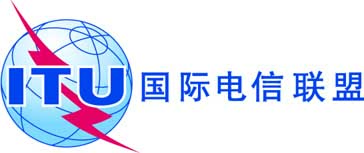 全体会议文件 16 (Add.22)(Add.12)-C2019年10月7日原文：英文欧洲共同提案欧洲共同提案大会工作提案大会工作提案议项9.2议项9.2